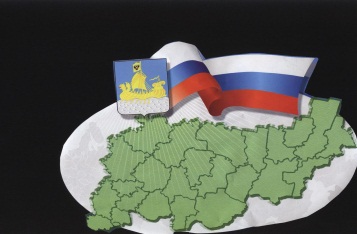                                                           ИНФОРМАЦИОННЫЙ БЮЛЛЕТЕНЬСодержаниеПостановление администрации Сандогорского сельского поселения от 29.11.2019 № 51О проведении публичных слушаний О проекте бюджета Сандогорского сельского поселения на 2020 год и на плановый период 2021 и 2022 годов ……………………………………………………………………………………1АДМИНИСТРАЦИЯ САНДОГОРСКОГО СЕЛЬСКОГО ПОСЕЛЕНИЯ КОСТРОМСКОГО МУНИЦИПАЛЬНОГО РАЙОНА КОСТРОМСКОЙ ОБЛАСТИП О С Т А Н О В Л Е Н И Еот 29 ноября 2019 года № 51                                                                                                               с. СандогораВ соответствии с Федеральным законом от 06.10.2003 № 131-ФЗ «Об общих принципах организации местного самоуправления в Российской Федерации», Уставом муниципального образования Сандогорское сельское поселение Костромского муниципального района Костромской области, Положением «О порядке организации и проведения публичных слушаний в Сандогорском сельском поселении Костромского муниципального района Костромской области», утвержденным решением Совета депутатов Сандогорского  сельского  поселения Костромского муниципального  района от 05.05.2006 № 14, администрация                             ПОСТАНОВЛЯЕТ:1. Назначить на 10.00 час. 18 декабря 2019 года проведение публичных слушаний по вопросу рассмотрения Проекта бюджета Сандогорского сельского поселения на 2020 год и на плановый период 2021 и 2022 годов.2. Провести публичные слушания в помещении администрации Сандогорского сельского поселения по адресу: с. Сандогора, ул. Молодежная, д.7. 3. Утвердить состав оргкомитета по подготовке и проведению публичных слушаний согласно приложению.4. Информацию о проведении публичных слушаний опубликовать в информационном бюллетене «Депутатский вестник».5. Настоящее постановление вступает в силу со дня его опубликования. Глава  Сандогорского сельского поселения                                                                                                                         А.А. Нургазизов  Приложение к  постановлению администрацииСандогорского сельского поселенияот 29.11.2019 № 51Список членов оргкомитетапо проведению и подготовке публичных слушаний по вопросурассмотрения Проекта бюджета Сандогорского сельского поселенияна 2020 год и на плановый период 2021 и 2022 годов1. Набиев Наби Ахмедович, ведущий специалист по управлению имуществом и землепользованию администрации Сандогорского сельского поселения - председатель оргкомитета2. Рабцевич Светлана Николаевна, ведущий специалист по делопроизводству администрации Сандогорского сельского поселения - секретарь оргкомитета3. Шарагина Наталия Владимировна, ведущий специалист администрации Сандогорского сельского поселения – член оргкомитетаБюллетень выходит                                                              № 18  от  29 ноября 2019 годас 1 июля 2006 годаУчредитель: Совет депутатов Сандогорского сельского поселения, Костромского муниципального района, Костромской области.                           Тираж  5 экз.  О проведении публичных слушаний О проекте бюджета Сандогорского сельского поселения на 2020 год и на плановый период 2021 и 2022 годов